It is the employee’s responsibility to cancel out of courses they will not be attending at the national, geographical, and local level. Please notify your unit training officer and zone training rep. when you cancel out of a course.CDC Zone Course ScheduleWCT DatesPlease send WCT and Annual Fire refresher requests directly to point of contact.  When signing up for WCT - please indicate Arduous, Moderate, or Light…Be advised that it is your responsibility to fill out the required form(s) PRIOR to showing up for the WCT. It is very important that you notify the point of contact by the deadline date so space and pack vests will be available.  Please refer to the following website for additional information:  http://www.fs.fed.us/fire/safety/wct/wct_index.htmlFire Refresher DatesCompleted CoursesIf you have any questions please contact Katie Williamson @ Cody Dispatch Center 307-578-5740, kwilliamson@fs.fed.us or the course coordinator listed above.  Thanks!CourseDescriptionDateTimeLocationCourse CoordinatorDeadline to notify course coordinatorS-273Single Engine Air Tanker Manager5/2-5/6/1608:00 – 17:00 dailyCasper, WYCraig Shortcshort@blm.govS-270Basic Air Operations5/23-5/24/1608:00 – 17:00 dailyTBDKatie Williamson307-578-5740kwilliamson@fs.fed.usMay 16, 2016RT-271RT-219Helicopter Crewmember RefresherHelicopter Transport External CargoTBD Spring 201608:00 – 17:00 dailyTBDKatie Williamson307-578-5740kwilliamson@fs.fed.usFPO RefresherForest Protection Officer Refresher (FS502)*Refresher is needed annually for the SEC2 position6/3/1608:00 – 17:00BHF Supervisor’s OfficeSheridan, WYForrest Tellockftellock@fs.fed.usTrampus Barhaugtbarhaug@fs.fed.usS-130S-190L-180ICS-100IS-700Guard School6/6-6/10/16Begins at noon on 6/6, then 08:00 – 17:00 dailySheridan Community CollegeSheridan, WYMike Woods307-578-5214mawoods@fs.fed.usKatie Williamson307-578-5740kwilliamson@fs.fed.usMay 30, 2016S-290Advanced School6/6-6/10/16Begins at noon on 6/6, then 08:00 – 17:00 dailySheridan Community CollegeSheridan, WYAaron Thompson307-332-8472althompson@blm.govKatie Williamson307-578-5740kwilliamson@fs.fed.usMay 30, 2016DescriptionDateTimeLocationContactDeadlineArduous, Moderate, LightArduous, Moderate, LightArduous, Moderate, LightArduous, Moderate, LightArduous, Moderate, LightArduous, Moderate, LightArduous, Moderate, LightDescriptionDateTimeLocationContactDeadline RT-130RT-130RT-130RT-130RT-130RT-130RT-130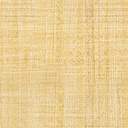 